Publicado en Barcelona el 03/10/2018 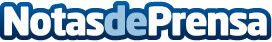 Llega el CSIO Barcelona 2018 – El foco mundial de la hípica está en Barcelona Este viernes dará comienzo la 107 edición del evento deportivo internacional más antiguo de EspañaDatos de contacto:Jesús AlbiolNota de prensa publicada en: https://www.notasdeprensa.es/llega-el-csio-barcelona-2018-el-foco-mundial Categorias: Nacional Cataluña Entretenimiento Eventos Otros deportes http://www.notasdeprensa.es